CALCIO A CINQUESOMMARIOSOMMARIO	1COMUNICAZIONI DELLA F.I.G.C.	1COMUNICAZIONI DELLA L.N.D.	1COMUNICAZIONI DELLA DIVISIONE CALCIO A CINQUE	1COMUNICAZIONI DEL COMITATO REGIONALE MARCHE	1NOTIZIE SU ATTIVITA’ AGONISTICA	3COMUNICAZIONI DELLA F.I.G.C.COMUNICAZIONI DELLA L.N.D.COMUNICAZIONI DELLA DIVISIONE CALCIO A CINQUECOMUNICAZIONI DEL COMITATO REGIONALE MARCHEPer tutte le comunicazioni con la Segreteria del Calcio a Cinque - richieste di variazione gara comprese - è attiva la casella e-mail c5marche@lnd.it; si raccomandano le Società di utilizzare la casella e-mail comunicata all'atto dell'iscrizione per ogni tipo di comunicazione verso il Comitato Regionale Marche. PRONTO AIA CALCIO A CINQUE334 3038327SPOSTAMENTO GARENon saranno rinviate gare a data da destinarsi. Tutte le variazioni che non rispettano la consecutio temporum data dal calendario ufficiale non saranno prese in considerazione. (es. non può essere accordato lo spostamento della quarta giornata di campionato prima della terza o dopo la quinta).Le variazione dovranno pervenire alla Segreteria del Calcio a Cinque esclusivamente tramite mail (c5marche@lnd.it) con tutta la documentazione necessaria, compreso l’assenso della squadra avversaria, inderogabilmente  entro le ore 23:59 del martedì antecedente la gara o entro le 72 ore in caso di turno infrasettimanale.Per il cambio del campo di giuoco e la variazione di inizio gara che non supera i 30 minuti non è necessaria la dichiarazione di consenso della squadra avversaria.RIUNIONI PROVINCIALI CON LE SOCIETA’Si comunica che sono state programmate le riunioni provinciali con le Società che si svolgeranno secondo il seguente programma:ASCOLI PICENO								Lunedì 25.02.2019Sala Parrocchia SS Simone e Giuda di Ascoli Piceno, via dei Frassini 4 MonticelliPESARO									Giovedì 28.02.2019Sede Delegazione FIGC di Pesaro – via del Cinema 5MACERATA									Lunedì 04.03.2019										anziché Giovedì 21.2.2019Cine Teatro Spirito Santo di Tolentino, piazza Palmiro TogliattiTutte le riunioni avranno inizio alle ore 17,30.Nel corso delle riunioni saranno trattati e discussi temi e problemi relativi all’attività, sia regolamentari che organizzativi, presenti i dirigenti regionali e provinciali. Si auspica la consueta massiccia e responsabile presenza.FINALS 2018/2019Le Società che volessero organizzare le Finali di Calcio a Cinque Under 21, Under 19, Under 17 (Final Four), Under 15 e Serie C Femminile il 13 ed il 14 aprile 2019 sono pregate di presentare la propria candidatura a mezzo e-mail (c5marche@lnd.it) entro e non oltre Venerdì 22 febbraio p.v.ISCRIZIONI TORNEI CALCIO A CINQUE PRIMAVERILISi comunica che sono aperte le iscrizioni ai seguenti Tornei riservati alle squadre che non hanno avuto accesso ai Quarti di Finale dei rispettivi campionati:Torneo Primavera C5 Femminile		Torneo Primavera C5 Under 19 (Juniores)		Torneo Primavera C5 Under 17 (Allievi)	Torneo Primavera C5 Under 15 (Giovanissimi)	Le richieste di iscrizione, DA EFFETTUARSI ESCLUSIVAMENTE CON MODALITÀ ON LINE DAL 18 FEBBRAIO 2019, dovranno essere trasmesse a mezzo firma elettronica, entro e non oltre il giorno:LUNEDI’ 11 MARZO 2019, ORE 19:00Per procedere all'iscrizione si ricorda alle Società di seguire l’“applicazione guidata richiesta iscrizioni” all’interno del menu "Iscrizioni regionali e provinciali" all'interno dell'area società nel portale www.lnd.it.Si fa presente inoltre il termine del 11 marzo p.v. non sarà derogabile, pertanto si sollecitano tutte le Società ad ottemperare alle iscrizioni entro tale scadenza. I Tornei avranno inizio SABATO 23 MARZO p.v.NOTIZIE SU ATTIVITA’ AGONISTICAUNDER 21 CALCIO A 5 REGIONALEFASE FINALESi pubblicano di seguito gli accoppiamenti degli Ottavi di Finale.Gli organici indicati sono stilati fatto salvo eventuali diverse determinazioni e/o provvedimenti degli Organi di Giustizia Sportiva. Ottavi di Finale (gara andata 23/02/2019 – gara ritorno 09/03/2019)Le 8 squadre del girone “Gold” e le prime 4 dei due gironi “Silver” disputeranno gare di andata e ritorno ad eliminazione diretta.Gli abbinamenti saranno composti secondo il seguente criterio:- 4^ squadra classificata “Silver – A”		-	1^ classificata girone Gold	= AVERBENA C5 ANCONA – AUDAX 1970 S.ANGELO- 4^ squadra classificata “Silver – B”		- 	2^ classificata girone Gold	= BCASENUOVE – U.MANDOLESI CALCIO- 3^ squadra classificata “Silver – B”		- 	3^ classificata girone Gold	= CC.U.S. ANCONA – ACLI MANTOVANI CALCIO A 5- 3^ squadra classificata “Silver – A”		-	4^ classificata girone Gold	= DCASTELBELLINO CALCIO A 5 – OSTRENSE- 2^ squadra classificata “Silver – A”		- 	5^ classificata girone Gold	= ECITTA DI FALCONARA – REAL S.COSTANZO CALCIO 5- 2^ squadra classificata “Silver – B”		-	6^ classificata girone Gold	= F INVICTA FUTSAL MACERATA – PIETRALACROCE 73- 1^ squadra classificata “Silver – B”		- 	7^ classificata girone Gold	= GNUOVA JUVENTINA FFC – AMICI DEL CENTROSOCIO SP.- 1^ squadra classificata “Silver – A”		- 	8^ classificata girone Gold	= HCERRETO D ESI C5 A.S.D. – MONTELUPONE CALCIO A 5Risulterà qualificata la squadra che nelle due partite di andata e ritorno avrà ottenuto il miglior punteggio, ovvero, a parità di punteggio, la squadra che avrà la miglior differenza reti.Persistendo ancora la parità, si disputeranno due tempi supplementari di 5 minuti ciascuno. Se anche al termine dei tempi supplementari si verificasse la situazione di parità si qualificherà al turno successivo la squadra che ha partecipato al girone “Gold”.PROGRAMMA GARE OTTAVI DI FINALEGIRONE OF - 1 GiornataTABELLONE FASE FINALEQuarti di Finale (gara andata 16/03/2019 - gara ritorno 23/03/2019)Le 8 squadre qualificate disputeranno gare di andata e ritorno ad eliminazione diretta.Gli abbinamenti saranno composti secondo il seguente criterio:- vincente H 					- 	vincente A		= W- vincente G					- 	vincente B		= X	 		- vincente F					- 	vincente C		= Y- vincente E				 	- 	vincente D		= ZRisulterà qualificata la squadra che nelle due partite di andata e ritorno, avrà ottenuto il miglior punteggio, ovvero, a parità di punteggio, la squadra che avrà la miglior differenza reti.Persistendo ancora la parità, si disputeranno due tempi supplementari di 5 minuti ciascuno. Se anche al termine dei tempi supplementari si verificasse la situazione di parità si procederà all’effettuazione dei tiri di rigore secondo le modalità previste dalle vigenti norme federali.Semifinali (gara di andata 30/03/2019 - gara di ritorno 06/04/2019)Le 4 squadre qualificate disputeranno gare di andata e ritorno ad eliminazione diretta.Gli abbinamenti saranno composti secondo il seguente criterio:- vincente Z 		- 	vincente W				- vincente Y		-	vincente XRisulterà qualificata la squadra che nelle due partite di andata e ritorno, avrà ottenuto il miglior punteggio, ovvero, a parità di punteggio, la squadra che avrà la miglior differenza reti.Persistendo ancora la parità, si disputeranno due tempi supplementari di 5 minuti ciascuno. Se anche al termine dei tempi supplementari si verificasse la situazione di parità si procederà all’effettuazione dei tiri di rigore secondo le modalità previste dalle vigenti norme federali.Finale (gara unica 13/04/2019)Le 2 squadre qualificate disputeranno la gara di finale.Al termine dei tempi regolamentari, in caso di parità, si disputeranno due tempi supplementari di 5 minuti ciascuno. Se anche al termine dei tempi supplementari si verificasse la situazione di parità si procederà all’effettuazione dei tiri di rigore secondo le modalità previste dalle vigenti norme federali.UNDER 19 CALCIO A 5 REGIONALEFASE FINALESi pubblicano di seguito gli accoppiamenti degli Ottavi di Finale.Gli organici indicati sono stilati fatto salvo eventuali diverse determinazioni e/o provvedimenti degli Organi di Giustizia Sportiva. Ottavi di Finale (gara andata 23/02/2019 – gara ritorno 09/03/2019)Le 8 squadre del girone “Gold” e le prime 4 dei due gironi “Silver” disputeranno gare di andata e ritorno ad eliminazione diretta.Gli abbinamenti saranno composti secondo il seguente criterio:- 4^ squadra classificata “Silver – A”		-	1^ classificata girone Gold	= ACAMPOCAVALLO – ACLI MANTOVANI CALCIO A 5- 4^ squadra classificata “Silver – B”		- 	2^ classificata girone Gold	= BNUOVA JUVENTINA FFC – REAL FABRIANO- 3^ squadra classificata “Silver – B”		- 	3^ classificata girone Gold	= CACLI VILLA MUSONE – ATL URBINO C5 1999- 3^ squadra classificata “Silver – A”		-	4^ classificata girone Gold	= DAUDAX 1970 S.ANGELO – FUTSAL FBC- 2^ squadra classificata “Silver – A”		- 	5^ classificata girone Gold	= ESPORTLAND – AMICI DEL CENTROSOCIO SP.- 2^ squadra classificata “Silver – B”		-	6^ classificata girone Gold	= F HELVIA RECINA FUTSAL RECA – FUTSAL POTENZA PICENA- 1^ squadra classificata “Silver – B”		- 	7^ classificata girone Gold	= GU.MANDOLESI CALCIO – CANTINE RIUNITE CSI- 1^ squadra classificata “Silver – A”		- 	8^ classificata girone Gold	= HPIETRALACROCE 73 – ACLI AUDAX MONTECOSARO C5Risulterà qualificata la squadra che nelle due partite di andata e ritorno avrà ottenuto il miglior punteggio, ovvero, a parità di punteggio, la squadra che avrà la miglior differenza reti.Persistendo ancora la parità, si disputeranno due tempi supplementari di 5 minuti ciascuno. Se anche al termine dei tempi supplementari si verificasse la situazione di parità si qualificherà al turno successivo la squadra che ha partecipato al girone “Gold”.PROGRAMMA GARE OTTAVI DI FINALEGIRONE OF - 1 GiornataTABELLONE FASE FINALEQuarti di Finale (gara andata 16/03/2019 - gara ritorno 23/03/2019)Le 8 squadre qualificate disputeranno gare di andata e ritorno ad eliminazione diretta.Gli abbinamenti saranno composti secondo il seguente criterio:- vincente H 					- 	vincente A		= W- vincente G					- 	vincente B		= X	 		- vincente F					- 	vincente C		= Y- vincente E				 	- 	vincente D		= ZRisulterà qualificata la squadra che nelle due partite di andata e ritorno, avrà ottenuto il miglior punteggio, ovvero, a parità di punteggio, la squadra che avrà la miglior differenza reti.Persistendo ancora la parità, si disputeranno due tempi supplementari di 5 minuti ciascuno. Se anche al termine dei tempi supplementari si verificasse la situazione di parità si procederà all’effettuazione dei tiri di rigore secondo le modalità previste dalle vigenti norme federali.Semifinali (gara di andata 30/03/2019 - gara di ritorno 06/04/2019)Le 4 squadre qualificate disputeranno gare di andata e ritorno ad eliminazione diretta.Gli abbinamenti saranno composti secondo il seguente criterio:- vincente Z 		- 	vincente W				- vincente Y		-	vincente XRisulterà qualificata la squadra che nelle due partite di andata e ritorno, avrà ottenuto il miglior punteggio, ovvero, a parità di punteggio, la squadra che avrà la miglior differenza reti.Persistendo ancora la parità, si disputeranno due tempi supplementari di 5 minuti ciascuno. Se anche al termine dei tempi supplementari si verificasse la situazione di parità si procederà all’effettuazione dei tiri di rigore secondo le modalità previste dalle vigenti norme federali.Finale (gara unica 13/04/2019)Le 2 squadre qualificate disputeranno la gara di finale.Al termine dei tempi regolamentari, in caso di parità, si disputeranno due tempi supplementari di 5 minuti ciascuno. Se anche al termine dei tempi supplementari si verificasse la situazione di parità si procederà all’effettuazione dei tiri di rigore secondo le modalità previste dalle vigenti norme federali.UNDER 17 C5 REGIONALI MASCHILIVARIAZIONI AL PROGRAMMA GAREGIRONE “GOLD”VI^ GIORNATALa gara AUDAX 1970 S.ANGELO – REAL S.COSTANZO CALCIO 5 sarà disputata SABATO 23/02/2019 alle ore 18:45, stesso campo.GIRONE “SILVER – A”VI^ GIORNATALa gara VIRTUS TEAM SOC.COOP. – AMICI DEL CENTROSOCIO SP. sarà disputata SABATO 23/02/2019 alle ore 16:30, stesso campo.UNDER 15 C5 REGIONALI MASCHILIFASE FINALESi pubblicano di seguito gli accoppiamenti degli Ottavi di Finale.Gli organici indicati sono stilati fatto salvo eventuali diverse determinazioni e/o provvedimenti degli Organi di Giustizia Sportiva. Ottavi di Finale (gara andata 23/02/2019 – gara ritorno 09/03/2019)Le 8 squadre qualificate dalla regular season disputeranno gare di andata e ritorno ad eliminazione diretta.Gli abbinamenti saranno composti secondo il seguente criterio:- 8^ squadra classificata girone “B”		-	1^ classificata girone “A”	= AFUTSAL FBC – SENIGALLIA CALCIO- 8^ squadra classificata girone “A”		-	1^ classificata girone “B”	= BBULDOG T.N.T. LUCREZIA – ACLI MANTOVANI CALCIO A 5- 7^ squadra classificata girone “B”		-	2^ classificata girone “A”	= CVIRTUS TEAM SOC.COOP. – AMICI DEL CENTROSOCIO SP.- 7^ squadra classificata girone “A”		-	2^ classificata girone “B”	= DPIANACCIO – FUTBOL3- 6^ squadra classificata girone “B”		-	3^ classificata girone “A”	= EACLI AUDAX MONTECOSARO C5 – AUDAX 1970 S.ANGELO- 6^ squadra classificata girone “A”		-	3^ classificata girone “B”	= FITALSERVICE C5 – FUTSAL ASKL- 5^ squadra classificata girone “B”		-	4^ classificata girone “A”	= GCANTINE RIUNITE CSI – REAL S.COSTANZO CALCIO 5- 5^ squadra classificata girone “A”		-	4^ classificata girone “B”	= HTAVERNELLE – C.U.S. MACERATA CALCIO A5Risulterà qualificata la squadra che nelle due partite di andata e ritorno avrà ottenuto il miglior punteggio.Persistendo ancora la parità, si disputeranno due tempi supplementari di 5 minuti ciascuno. Se anche al termine dei tempi supplementari si verificasse la situazione di parità si qualificherà al turno successivo la squadra meglio piazzata al termine della regular season.PROGRAMMA GARE OTTAVI DI FINALEGIRONE OF - 1 GiornataTABELLONE FASE FINALEQuarti di Finale (gara andata 16/03/2019 - gara ritorno 23/03/2019)Le 8 squadre qualificate disputeranno gare di andata e ritorno ad eliminazione diretta.Gli abbinamenti saranno composti secondo il seguente criterio:- vincente H 					- 	vincente A		= W- vincente G					- 	vincente B		= X	 		- vincente F					- 	vincente C		= Y- vincente E				 	- 	vincente D		= ZRisulterà qualificata la squadra che nelle due partite di andata e ritorno, avrà ottenuto il miglior punteggio.Persistendo ancora la parità, si disputeranno due tempi supplementari di 5 minuti ciascuno. Se anche al termine dei tempi supplementari si verificasse la situazione di parità si procederà all’effettuazione dei tiri di rigore secondo le modalità previste dalle vigenti norme federali.Semifinali (gara di andata 30/03/2019 - gara di ritorno 06/04/2019)Le 4 squadre qualificate disputeranno gare di andata e ritorno ad eliminazione diretta.Gli abbinamenti saranno composti secondo il seguente criterio:- vincente Z 		- 	vincente W				- vincente Y		-	vincente XRisulterà qualificata la squadra che nelle due partite di andata e ritorno, avrà ottenuto il miglior punteggio.Persistendo ancora la parità, si disputeranno due tempi supplementari di 5 minuti ciascuno. Se anche al termine dei tempi supplementari si verificasse la situazione di parità si procederà all’effettuazione dei tiri di rigore secondo le modalità previste dalle vigenti norme federali.Finale (gara unica 13/04/2019)Le 2 squadre qualificate disputeranno la gara di finale.Al termine dei tempi regolamentari, in caso di parità, si disputeranno due tempi supplementari di 5 minuti ciascuno. Se anche al termine dei tempi supplementari si verificasse la situazione di parità si procederà all’effettuazione dei tiri di rigore secondo le modalità previste dalle vigenti norme federali.*     *     *ORARIO UFFICISi ricorda che l’orario di apertura degli uffici del Comitato Regionale Marche è il seguente:Durante i suddetti orari è garantito, salvo assenza degli addetti per ferie o altro, anche il servizio telefonico ai seguenti numeri:Segreteria			071/28560404Segreteria Calcio a 5		071/28560407Ufficio Amministrazione	071/28560322 (Il pomeriggio solo nel giorno di lunedì)Ufficio Tesseramento 	071/28560408 (Il pomeriggio solo nei giorni di mercoledì e venerdì)Le ammende irrogate con il presente comunicato dovranno pervenire a questo Comitato entro e non oltre il 04/03/2019.Pubblicato in Ancona ed affisso all’albo del C.R. M. il 18/02/2019.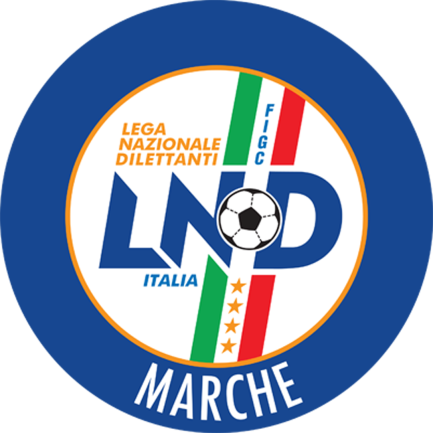 Federazione Italiana Giuoco CalcioLega Nazionale DilettantiCOMITATO REGIONALE MARCHEVia Schiavoni, snc - 60131 ANCONACENTRALINO: 071 285601 - FAX: 071 28560403sito internet: marche.lnd.ite-mail: c5marche@lnd.itpec: marche@pec.figcmarche.itStagione Sportiva 2018/2019Comunicato Ufficiale N° 79 del 18/02/2019Stagione Sportiva 2018/2019Comunicato Ufficiale N° 79 del 18/02/2019Squadra 1Squadra 2A/RData/OraImpiantoLocalita' ImpiantoIndirizzo ImpiantoC.U.S. ANCONAACLI MANTOVANI CALCIO A 5A23/02/2019 15:30PALLONE GEODETICO CUS ANCONAANCONAVIA GROTTE DI POSATORA 19/ACASENUOVEU.MANDOLESI CALCIOA23/02/2019 15:30PALLONE PRESSOSTATICOOSIMOFRAZ. CASENUOVE DI OSIMOCASTELBELLINO CALCIO A 5OSTRENSEA23/02/2019 15:30PALASPORT "MARTARELLI"CASTELBELLINOVIA TOBAGI STAZ. CASTELBELLINOCERRETO D ESI C5 A.S.D.MONTELUPONE CALCIO A 5A23/02/2019 11:00PALACARIFAC DI CERRETO D'ESICERRETO D'ESIVIA VERDICITTA DI FALCONARAREAL S.COSTANZO CALCIO 5A23/02/2019 15:30PALASPORT "BADIALI"FALCONARA MARITTIMAVIA DELLO STADIONUOVA JUVENTINA FFCAMICI DEL CENTROSOCIO SP.A23/02/2019 16:30TENSOSTRUTTURA S.M.APPARENTECIVITANOVA MARCHEVIA LORENZO LOTTOVERBENA C5 ANCONAAUDAX 1970 S.ANGELOA23/02/2019 15:30PALLONE GEODETICO VERBENAANCONAVIA PETRARCAINVICTA FUTSAL MACERATAPIETRALACROCE 73A24/02/2019 15:30PALESTRA C.SPORTIVO"DON BOSCOMACERATAVIA ALFIERI SNCACLI MANTOVANI CALCIO A 5C.U.S. ANCONAR09/03/2019 15:30"PALAMASSIMO GALEAZZI"ANCONAVIA MADRE TERESA DI CALCUTTAAMICI DEL CENTROSOCIO SP.NUOVA JUVENTINA FFCR09/03/2019 16:00CAMPO DI C5 ENTRO PAL OLIMPIAMONTEPORZIOVIA RISORGIMENTO 16AUDAX 1970 S.ANGELOVERBENA C5 ANCONAR09/03/2019 17:45PALESTRA IST.BETTINO PADOVANOSENIGALLIAVIA ANTONIO ROSMINI 22/BU.MANDOLESI CALCIOCASENUOVER09/03/2019 18:00CAMPO C/5 "MANDOLESI"- COPERTPORTO SAN GIORGIOVIA DELLE REGIONI, 8MONTELUPONE CALCIO A 5CERRETO D ESI C5 A.S.D.R09/03/2019 18:30TENSOSTRUTTURA CALCIO A 5MONTELUPONEVIA ALESSANDRO MANZONIOSTRENSECASTELBELLINO CALCIO A 5R09/03/2019 15:30PALASPORTOSTRAVIA MATTEOTTIPIETRALACROCE 73INVICTA FUTSAL MACERATAR09/03/2019 15:30PALASCHERMAANCONAVIA MONTEPELAGOREAL S.COSTANZO CALCIO 5CITTA DI FALCONARAR10/03/2019 18:00PALESTRA COMUNALESAN COSTANZOVIA DELLA SANTA SELVINO            Ottavi di Finale  Quarti di Finale      Semifinali   FinaleAVERBENA C5 ANCONAAAUDAX 1970 S.ANGELOHCERRETO D’ESI A.S.D.HMONTELUPONE CALCIO A 5DCASTELBELLINO CALCIO A 5DOSTRENSEECITTA’ DI FALCONARAEREAL S.COSTANZO CALCIO 5CC.U.S. ANCONACACLI MANTOVANI CALCIO A 5FINVICTA FUTSAL MACERATAFPIETRALACROCE 73BCASENUOVEBU.MANDOLESI CALCIO A 5GNUOVA JUVENTINA FFCGAMICI DEL CENTROSOCIO SP.Squadra 1Squadra 2A/RData/OraImpiantoLocalita' ImpiantoIndirizzo ImpiantoACLI VILLA MUSONEATL URBINO C5 1999A23/02/2019 15:30CAMPO SCOPERTOLORETOVIA ROSARIO VILLA MUSONECAMPOCAVALLOACLI MANTOVANI CALCIO A 5A23/02/2019 18:00PALLONE GEODETICO - CAMPO N.1OSIMOVIA VESCOVARA, 7HELVIA RECINA FUTSAL RECAFUTSAL POTENZA PICENAA23/02/2019 15:30CENTRO SPORTIVO RECANATESERECANATIVIA ALDO MOROSPORTLANDAMICI DEL CENTROSOCIO SP.A23/02/2019 15:30CAMPO SCOPERTO SASSONIA AFANOVIA DEGLI SCHIAVONIAUDAX 1970 S.ANGELOFUTSAL FBCA24/02/2019 16:30PALESTRA IST.BETTINO PADOVANOSENIGALLIAVIA ANTONIO ROSMINI 22/BNUOVA JUVENTINA FFCREAL FABRIANOA24/02/2019 15:30PALESTRA SCUOLA MEDIAMONTEGRANAROCONT.S.LIBORIO VIA VEREGRENSEPIETRALACROCE 73ACLI AUDAX MONTECOSARO C5A24/02/2019 18:00PALASCHERMAANCONAVIA MONTEPELAGOU.MANDOLESI CALCIOCANTINE RIUNITE CSIA24/02/2019 18:00CAMPO C/5 "MANDOLESI"- COPERTPORTO SAN GIORGIOVIA DELLE REGIONI, 8ACLI AUDAX MONTECOSARO C5PIETRALACROCE 73R09/03/2019 18:00TENSOSTRUTTURA VIA ROSSINIMONTECOSAROVIA ROSSINIATL URBINO C5 1999ACLI VILLA MUSONER09/03/2019 18:00PAL.DELLO SPORT PALAMONDOLCEURBINOVIA DELL'ANNUNZIATAFUTSAL FBCAUDAX 1970 S.ANGELOR09/03/2019 15:30CAMPO SCOPERTO "GREEN PLANET"TOLENTINOVIA ABBADIA DI FIASTRAREAL FABRIANONUOVA JUVENTINA FFCR09/03/2019 18:30PALESTRA "FERMI"FABRIANOVIA B.BUOZZIAMICI DEL CENTROSOCIO SP.SPORTLANDR10/03/2019 15:30CAMPO SCOPERTOMONDOLFOVIA AMATOCANTINE RIUNITE CSIU.MANDOLESI CALCIOR10/03/2019 18:00PALASPORT "GIULIO CHIERICI"TOLENTINOVIA DELLA REPUBBLICAFUTSAL POTENZA PICENAHELVIA RECINA FUTSAL RECAR10/03/2019 11:00PALESTRA G. LEOPARDIPOTENZA PICENAVIA DELLO SPORT            Ottavi di Finale  Quarti di Finale      Semifinali   FinaleACAMPOCAVALLOAACLI MANTOVANI CALCIO A 5HPIETRALACROCE 73HACLI AUDAX MONTECOSARODAUDAX 1970 S.ANGELODFUTSAL FBCESPORTLANDEAMICI DEL CENTROSOCIO SP.CACLI VILLA MUSONECATL URBINO C5 1999FHELVIA RECINA FUTSAL RECAFFUTSAL POTENZA PICENABNUOVA JUVENTINA FFCBREAL FABRIANOGU.MANDOLESI CALCIOGCANTINE RIUNITE CSISquadra 1Squadra 2A/RData/OraImpiantoLocalita' ImpiantoIndirizzo ImpiantoACLI AUDAX MONTECOSARO C5AUDAX 1970 S.ANGELOA23/02/2019 18:00TENSOSTRUTTURA VIA ROSSINIMONTECOSAROVIA ROSSINIBULDOG T.N.T. LUCREZIAACLI MANTOVANI CALCIO A 5A24/02/2019 18:00PALLONE GEODETICO "OMAR SIVORCARTOCETOVIA NAZARIO SAUROFUTSAL FBCSENIGALLIA CALCIOA23/02/2019 16:00CAMPO SCOPERTO "GREEN PLANET"TOLENTINOVIA ABBADIA DI FIASTRATAVERNELLEC.U.S. MACERATA CALCIO A5A23/02/2019 15:00CAMPO SCOPERTO TAVERNELLESERRUNGARINAVIA DEI LECCI-TAVERNELLEVIRTUS TEAM SOC.COOP.AMICI DEL CENTROSOCIO SP.A23/02/2019 18:30CAMPO COPERTOGENGAVIA MARCONI GENGA STAZIONECANTINE RIUNITE CSIREAL S.COSTANZO CALCIO 5A24/02/2019 11:00CENTRO SP. POL. "R.GATTARI"TOLENTINOVIA TAGLIAMENTOITALSERVICE C5FUTSAL ASKLA24/02/2019 15:30PALAFIERA CAMPANARAPESAROVIA DELLE ESPOSIZIONI, 33PIANACCIOFUTBOL3A24/02/2019 10:00PAL.COM. S.MICHELE AL FIUMEMONDAVIOVIA LORETOACLI MANTOVANI CALCIO A 5BULDOG T.N.T. LUCREZIAR10/03/2019 10:30"PALAMASSIMO GALEAZZI"ANCONAVIA MADRE TERESA DI CALCUTTAAUDAX 1970 S.ANGELOACLI AUDAX MONTECOSARO C5R09/03/2019 15:30PALESTRA IST.BETTINO PADOVANOSENIGALLIAVIA ANTONIO ROSMINI 22/BFUTBOL3PIANACCIOR09/03/2019 15:30PALAZZETTO DELLO SPORTSERRAVALLE DI CHIENTI"DELLA VALLE"FUTSAL ASKLITALSERVICE C5R09/03/2019 17:00CAMPO COPERTO EZIO GALOSIASCOLI PICENOLOC.MONTEROCCO VIA A.MANCINIAMICI DEL CENTROSOCIO SP.VIRTUS TEAM SOC.COOP.R10/03/2019 10:30CAMPO SCOPERTOMONDOLFOVIA AMATOC.U.S. MACERATA CALCIO A5TAVERNELLER10/03/2019 11:00PALESTRA SCUOLA"F.LLI CERVI"MACERATAVIA FRATELLI CERVIREAL S.COSTANZO CALCIO 5CANTINE RIUNITE CSIR10/03/2019 10:00PALESTRA COMUNALESAN COSTANZOVIA DELLA SANTA SELVINOSENIGALLIA CALCIOFUTSAL FBCR10/03/2019 15:00PALLONE GEODETICO CAMPO NÂ°1SENIGALLIAVIA CELLINI, 13            Ottavi di Finale  Quarti di Finale      Semifinali   FinaleAFUTSAL FBCASENIGALLIA CALCIOHTAVERNELLEHC.U.S. MACERATA CALCIO A 5DPIANACCIODFUTBOL3EACLI AUDAX MONTECOSAROEAUDAX 1970 S.ANGELOCVIRTUS TEAM SOC.COOP.CAMICI DEL CENTROSOCIO SP.FITALSERVICE C5FFUTSAL ASKLBBULDOG T.N.T. LUCREZIABACLI MANTOVANI CALCIO A 5GCANTINE RIUNITE CSIGREAL S.COSTANZO CALCIO 5GIORNOMATTINOPOMERIGGIOLunedìchiuso15.00 – 17,00Martedì10.00 – 12.00chiusoMercoledìchiuso15.00 – 17.00Giovedì10.00 – 12.00chiusoVenerdìchiuso15.00 – 17.00Il Responsabile Regionale Calcio a Cinque(Marco Capretti)Il Presidente(Paolo Cellini)